Фото объекта до ремонта: благоустройство территории, устройство пешеходных дорожек и площадки, установка уличных тренажеров, скамеек и урн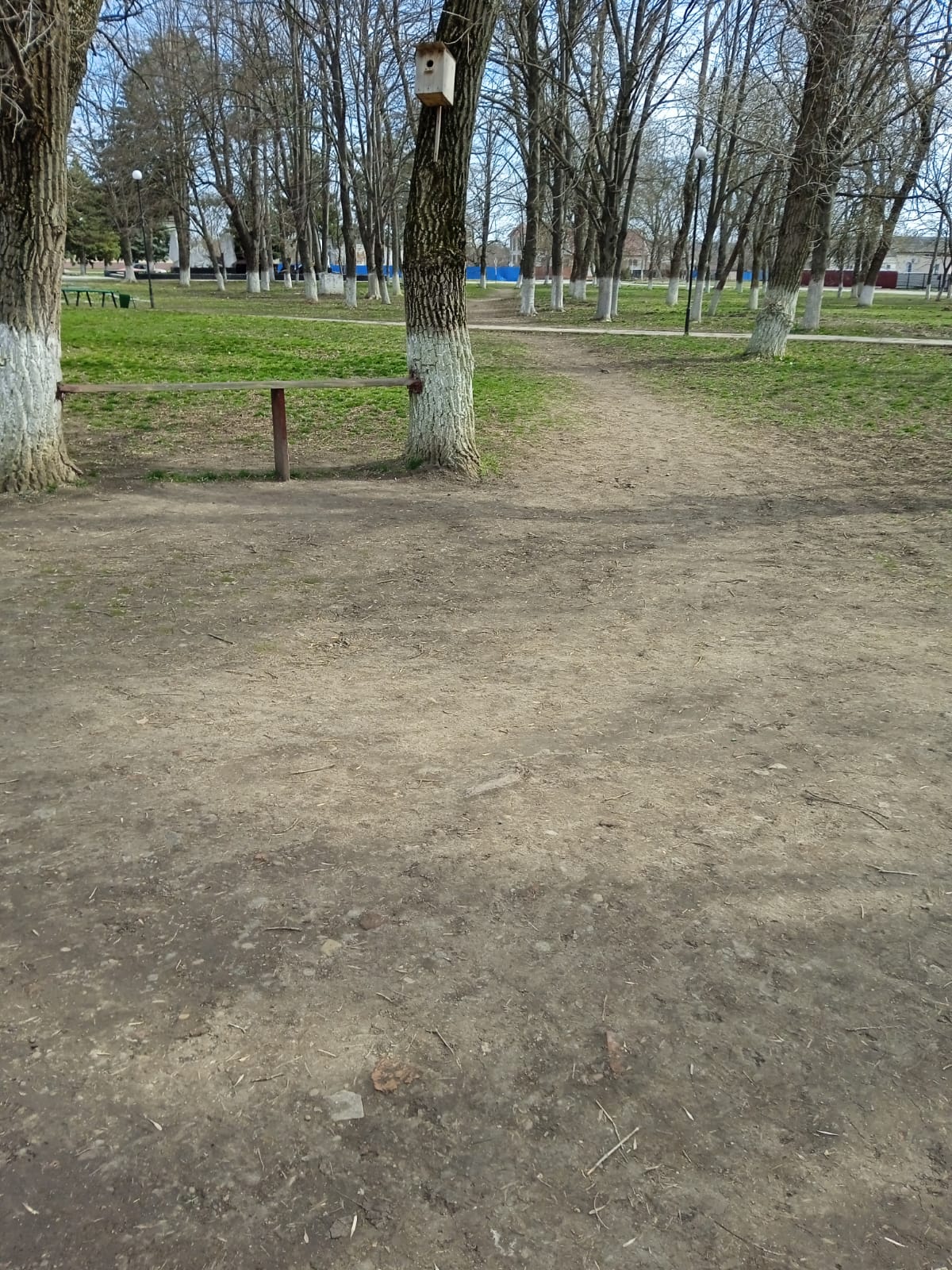 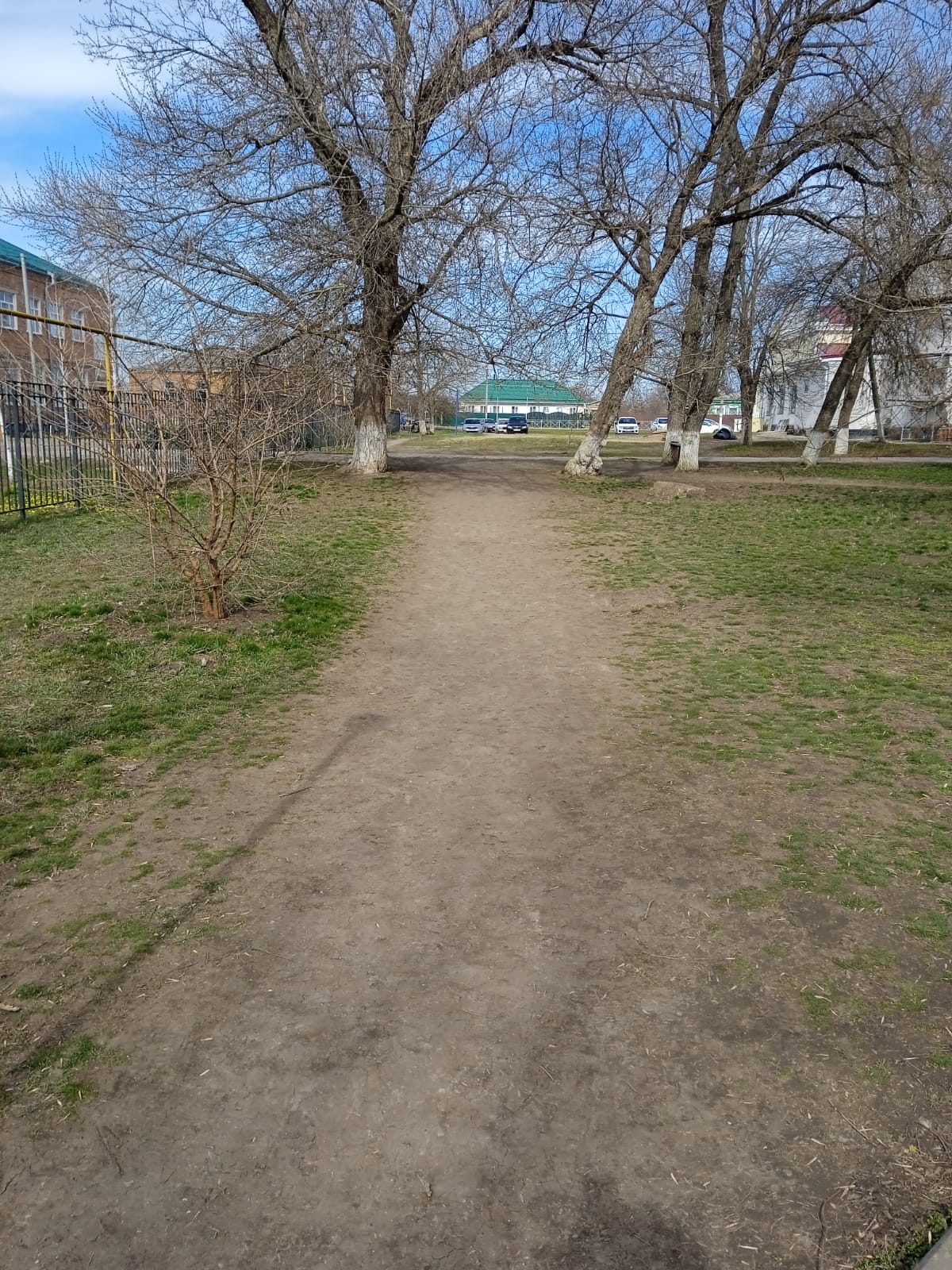 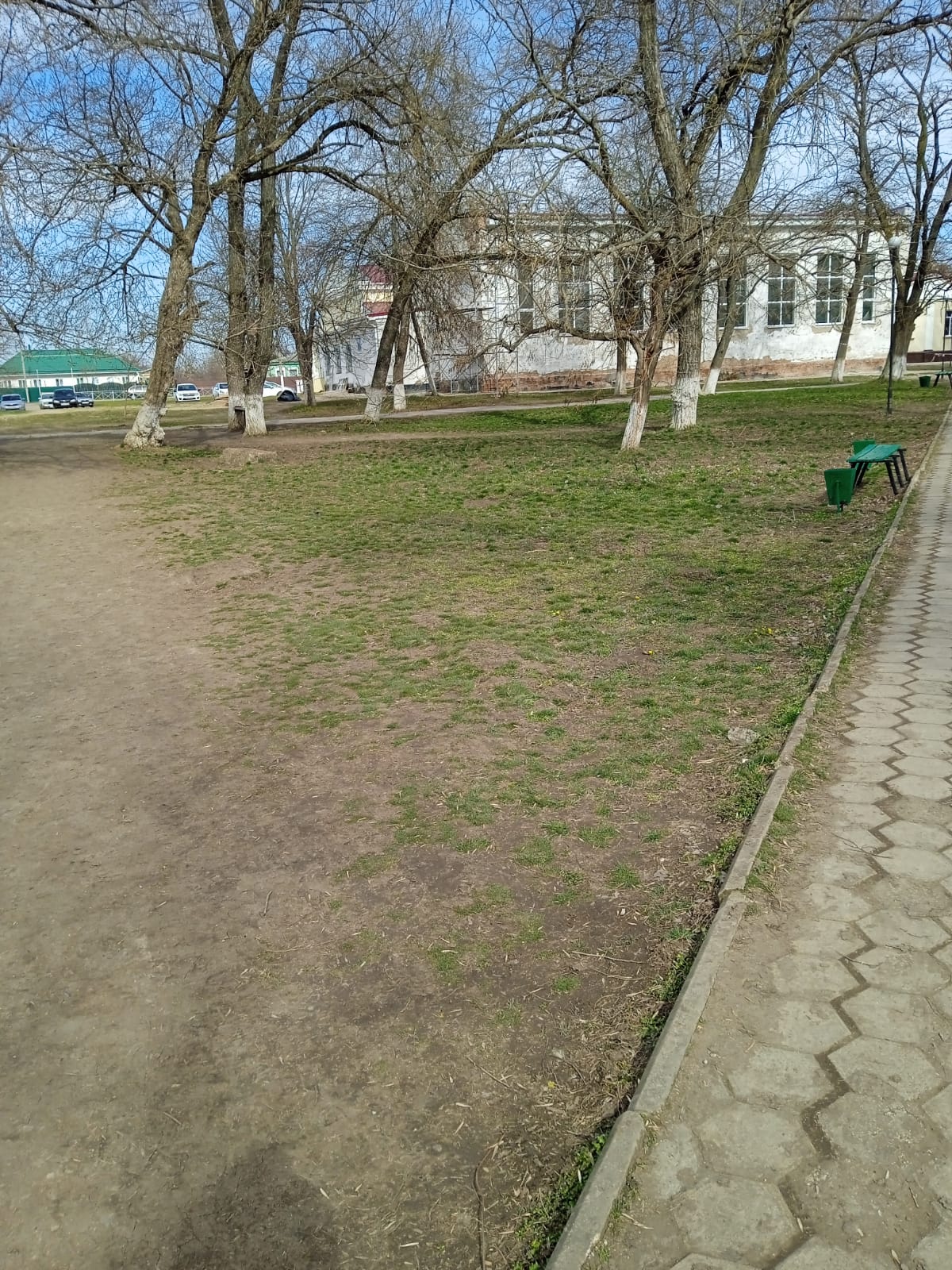 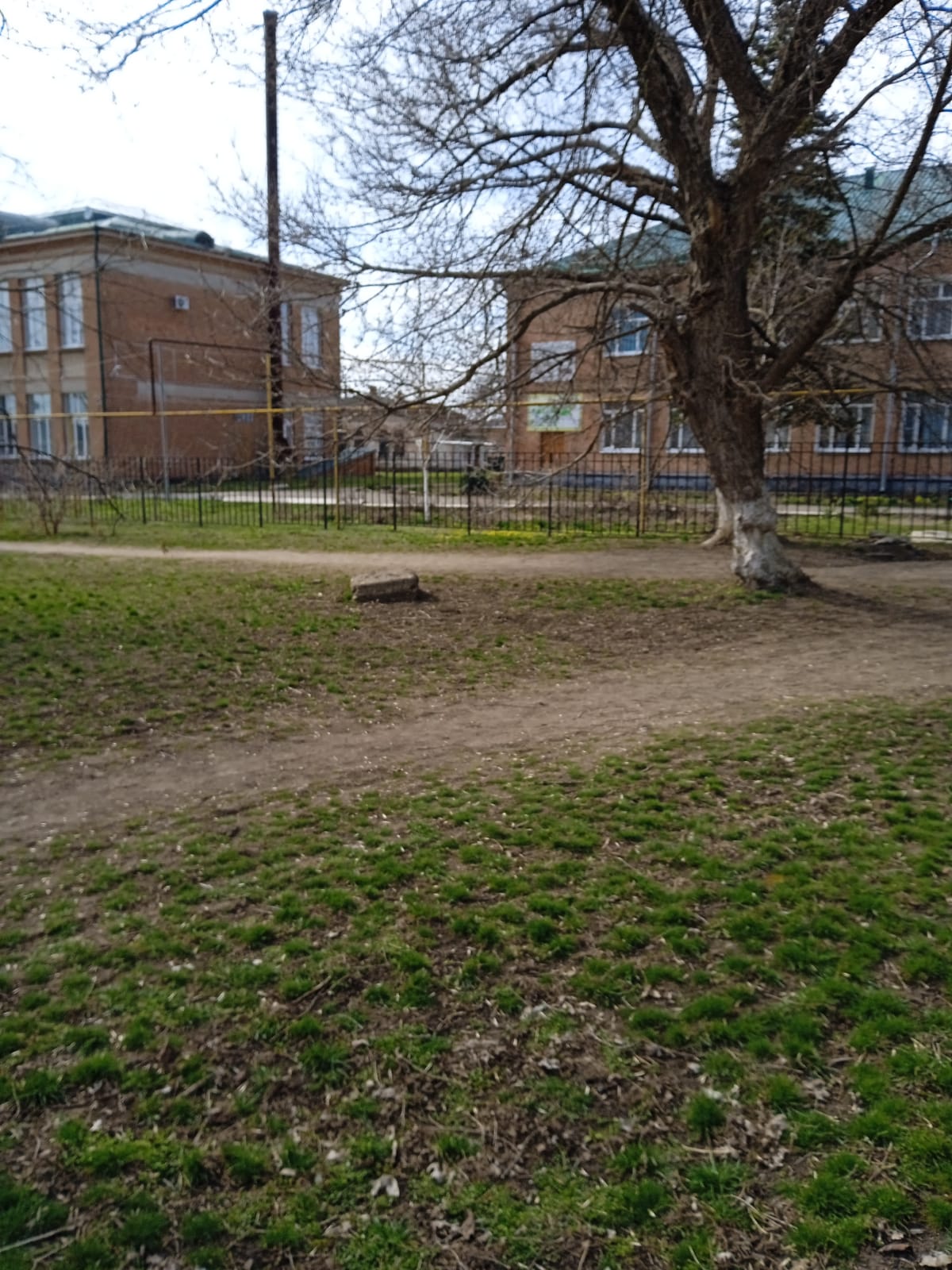 